Сдача ГТО в филиале МАОУ Сорокинской СОШ №3 Ворсихинской СОШ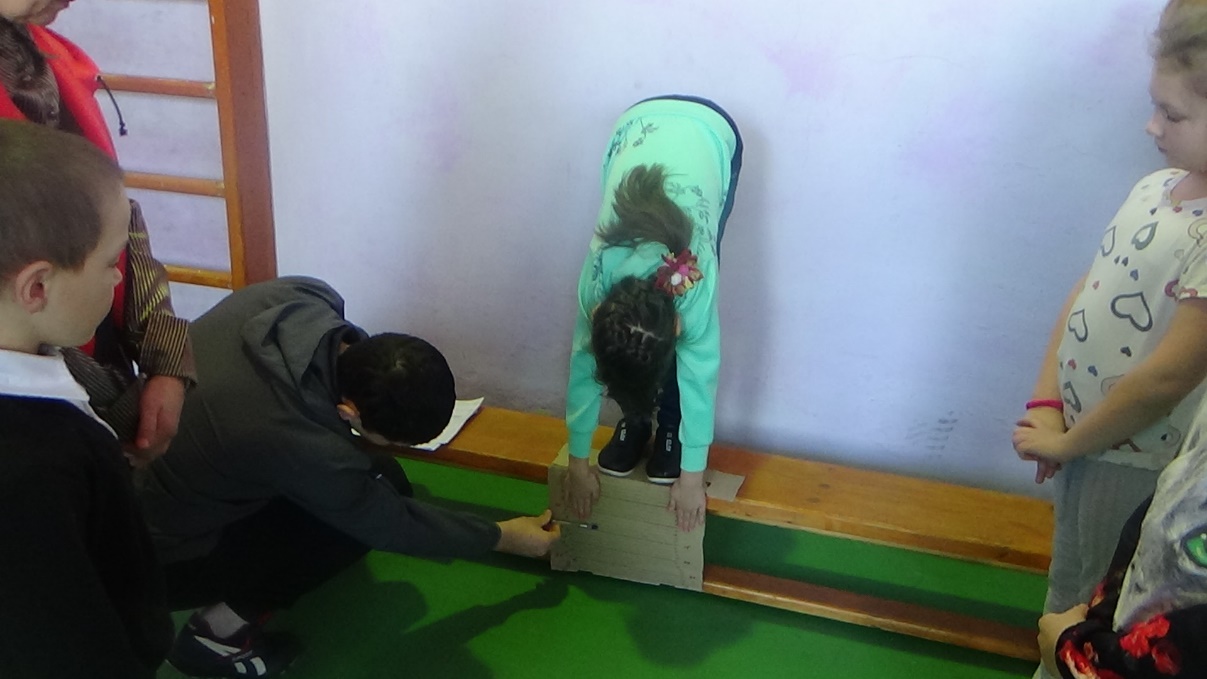 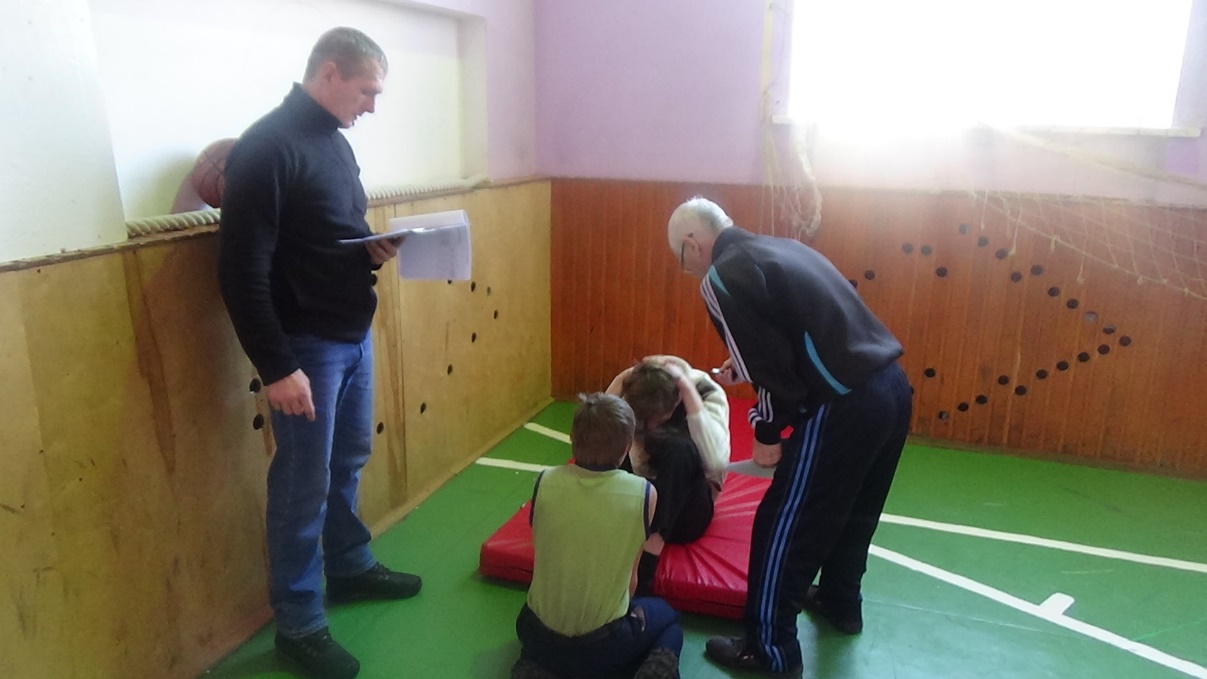 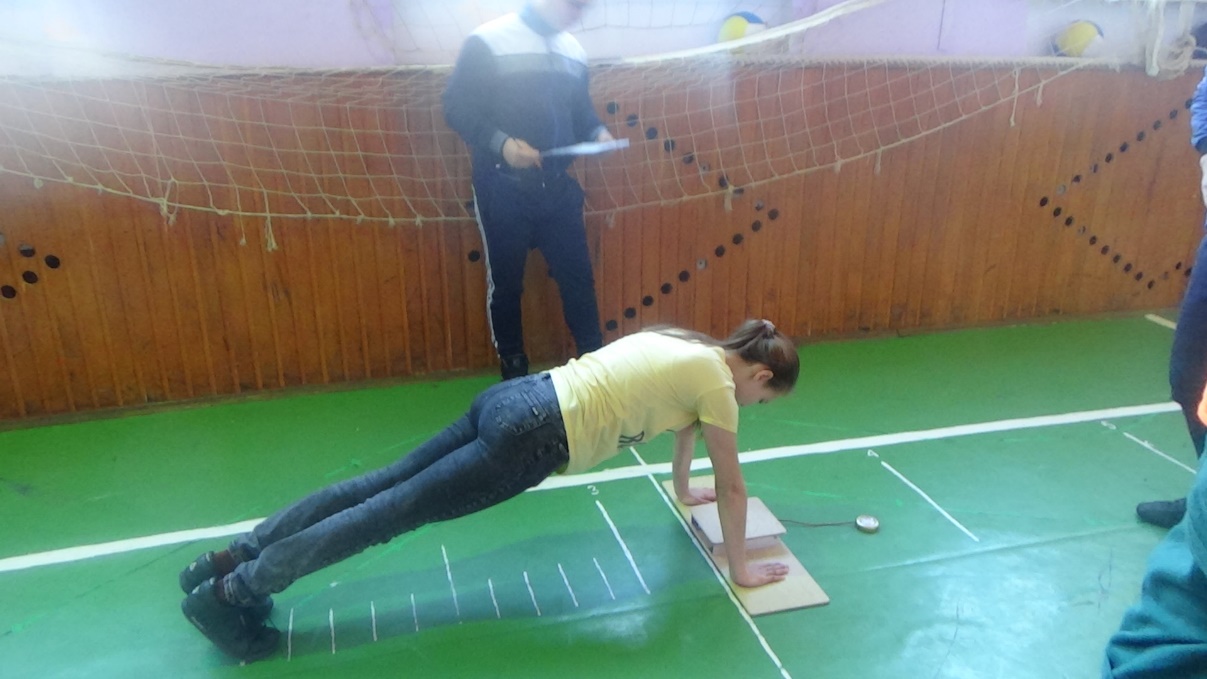 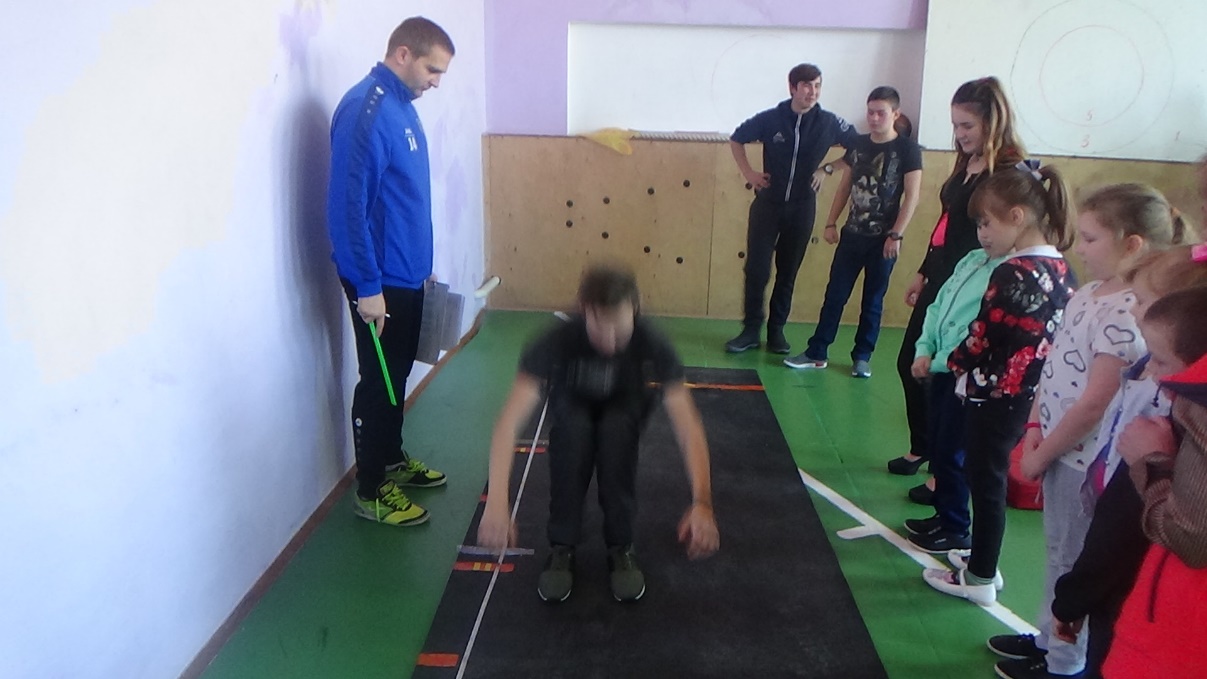 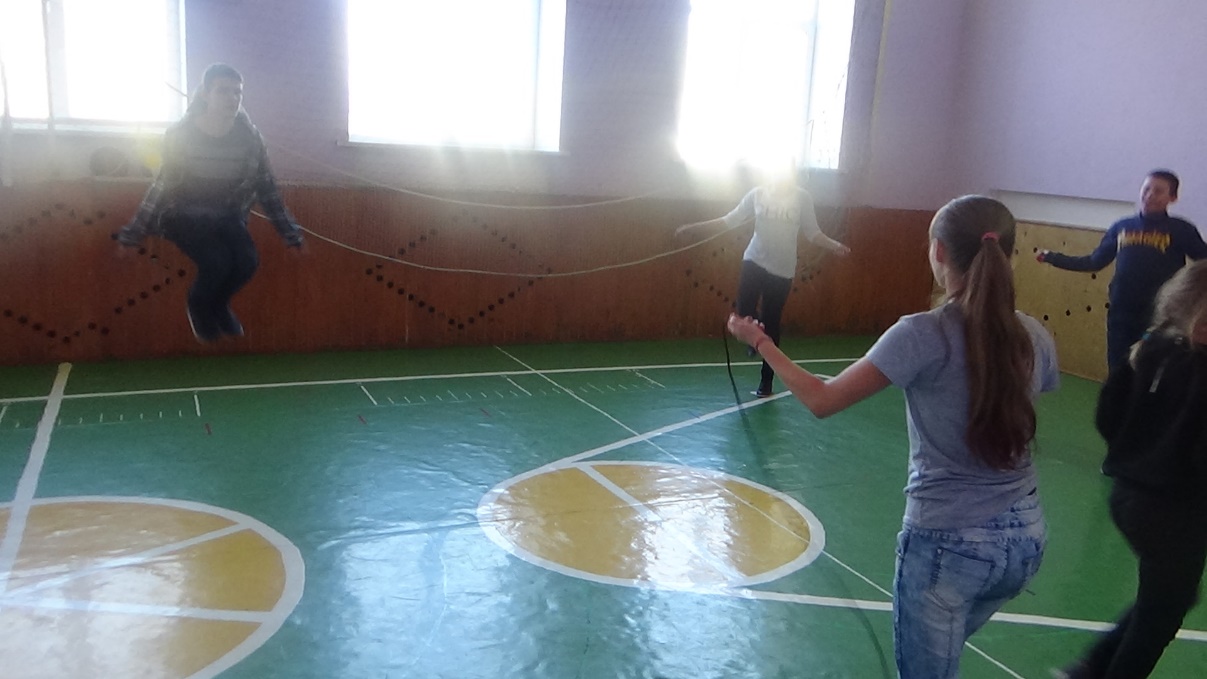 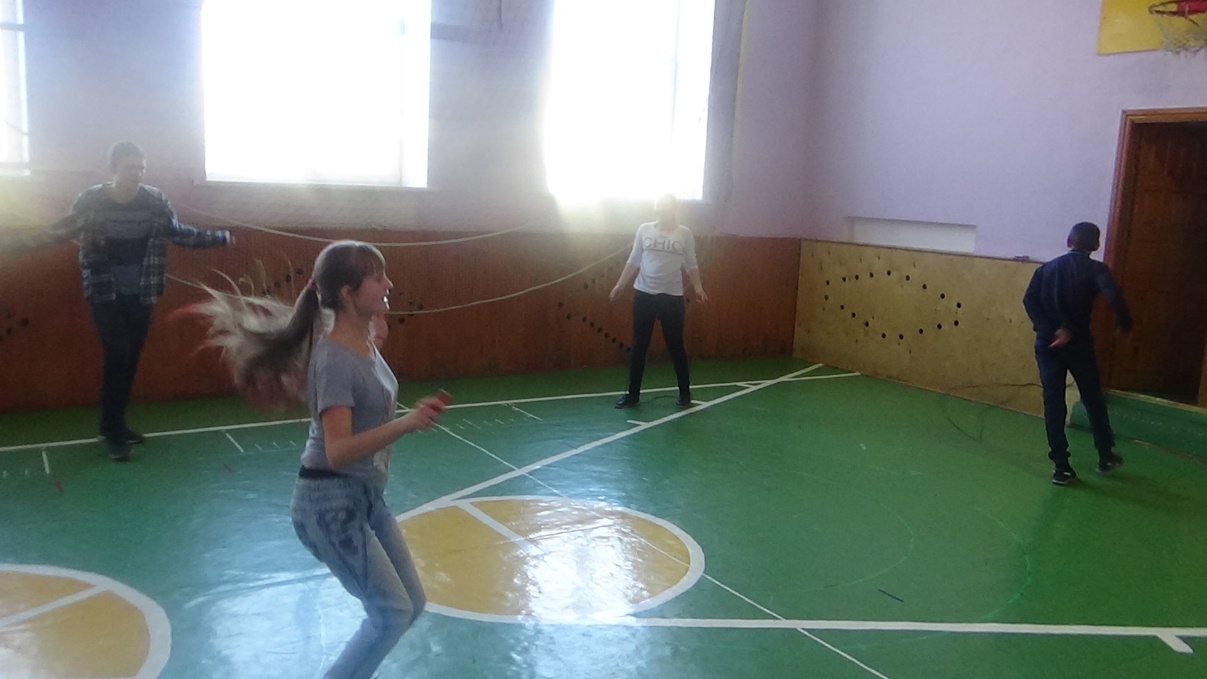 